Приложениек распоряжению Главымуниципального образования"Город Архангельск"от 18.09.2019 № 3204р"Приложениек техническому заданию 
на подготовку проекта межевания территории муниципального образования "Город Архангельск" в границах ул. Пирсовой площадью 6,4028 гаСХЕМАграниц проектирования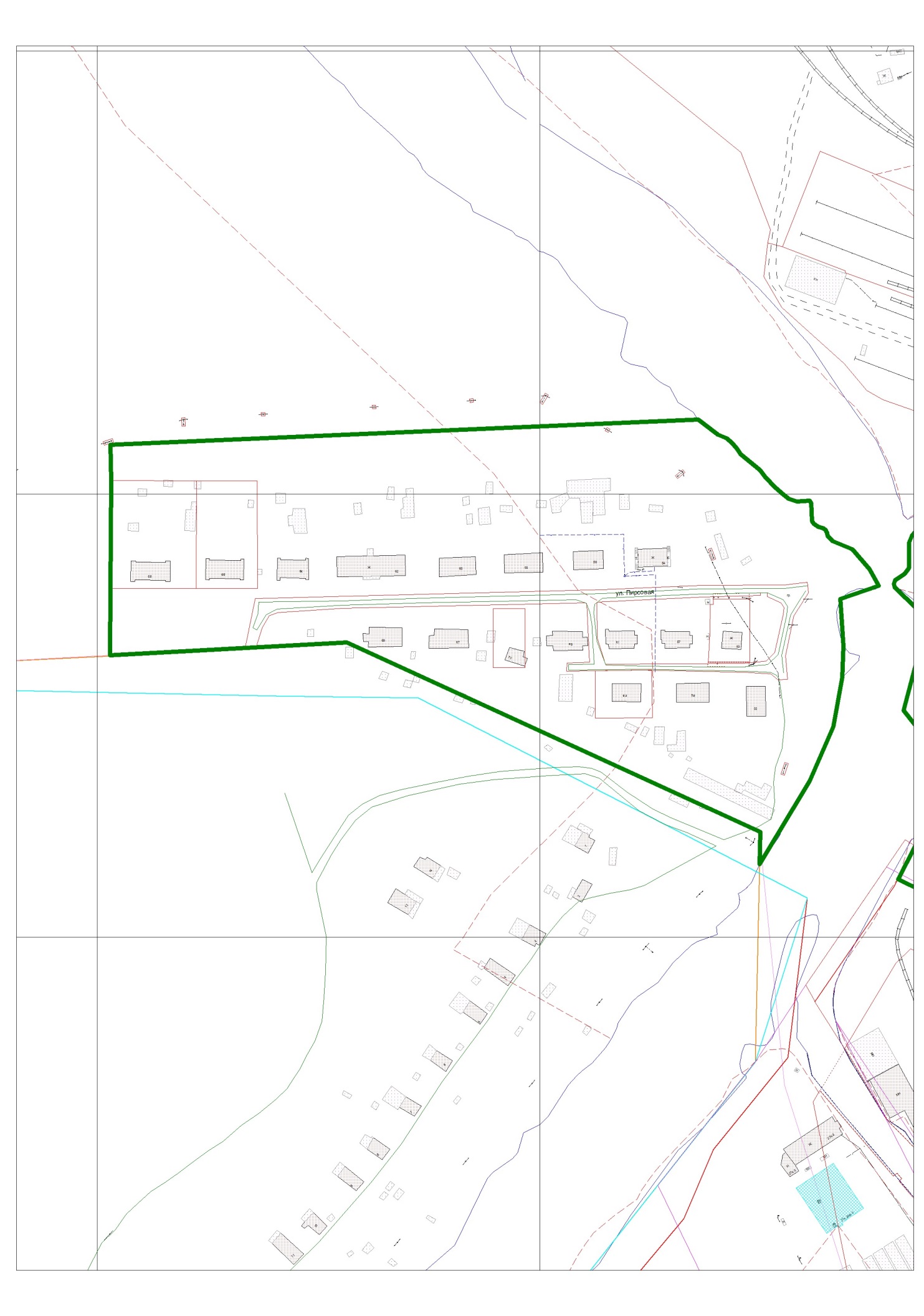 ".___________